                   Дата проведения: с 11 по 16 ноябряЦели:– развитие интереса к изучаемому предмету;– развитие интеллектуального и творческого потенциала учащихся;– развитие коммуникативных навыков между учениками разных возрастов.Задачи: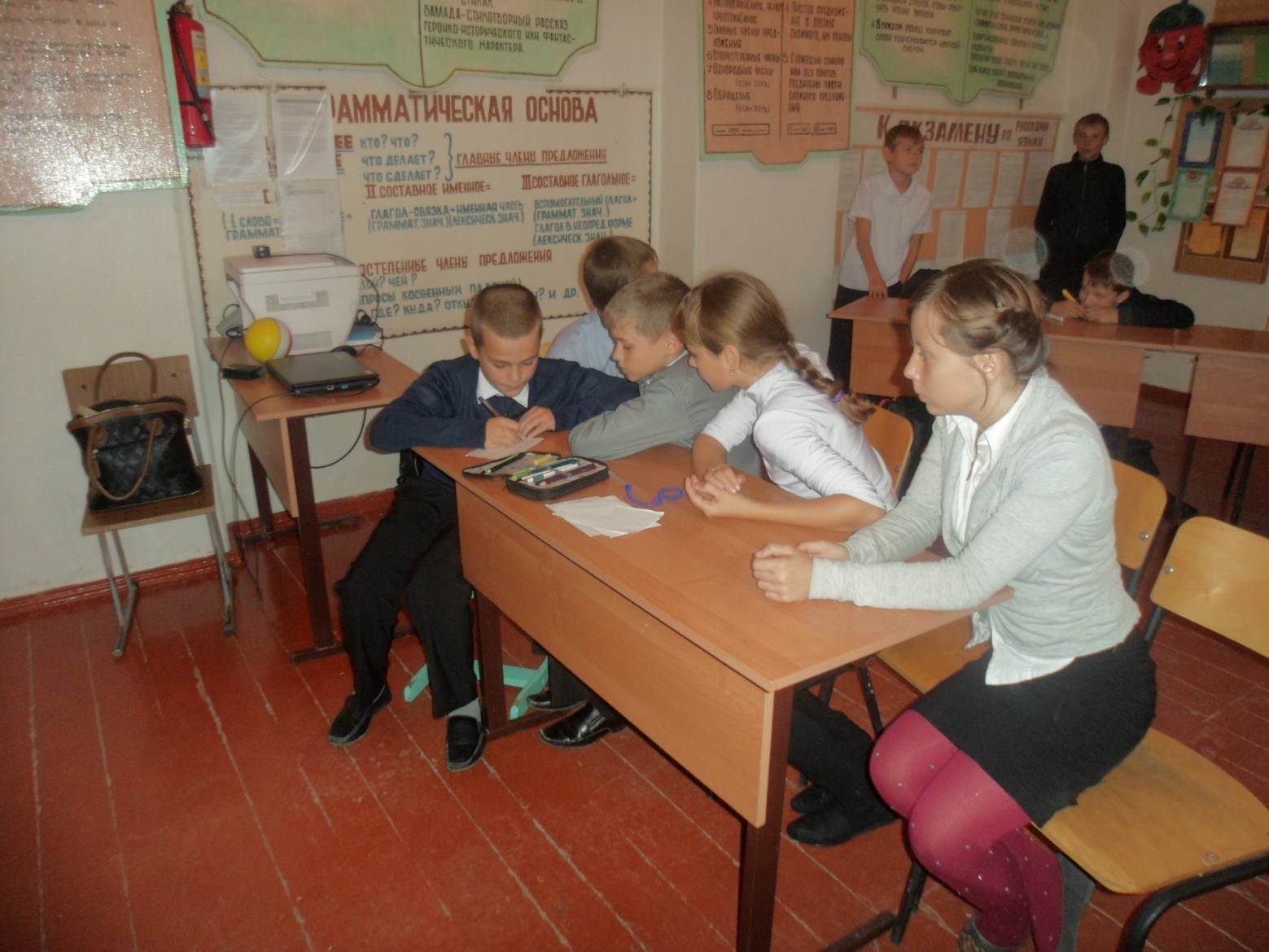 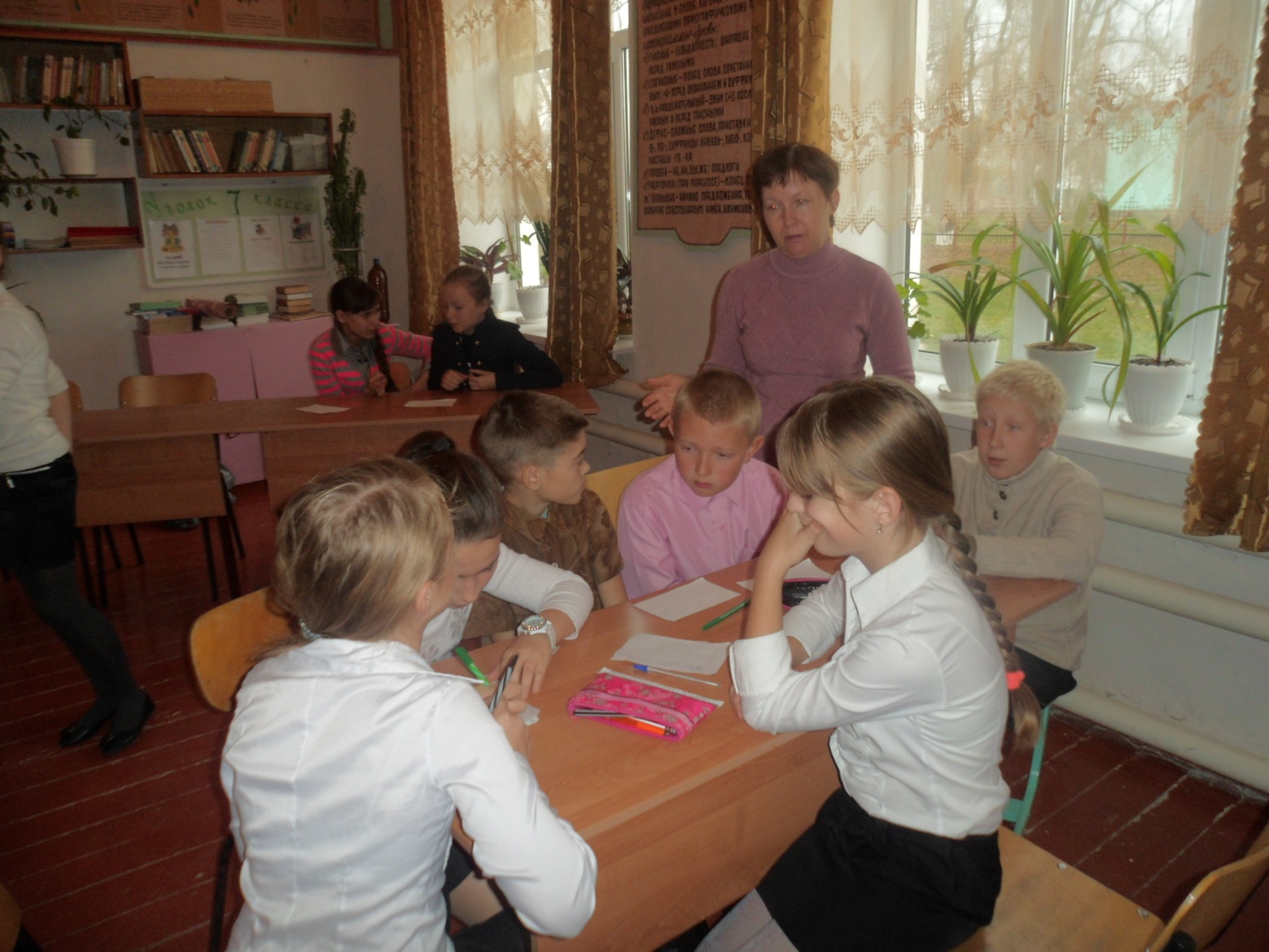 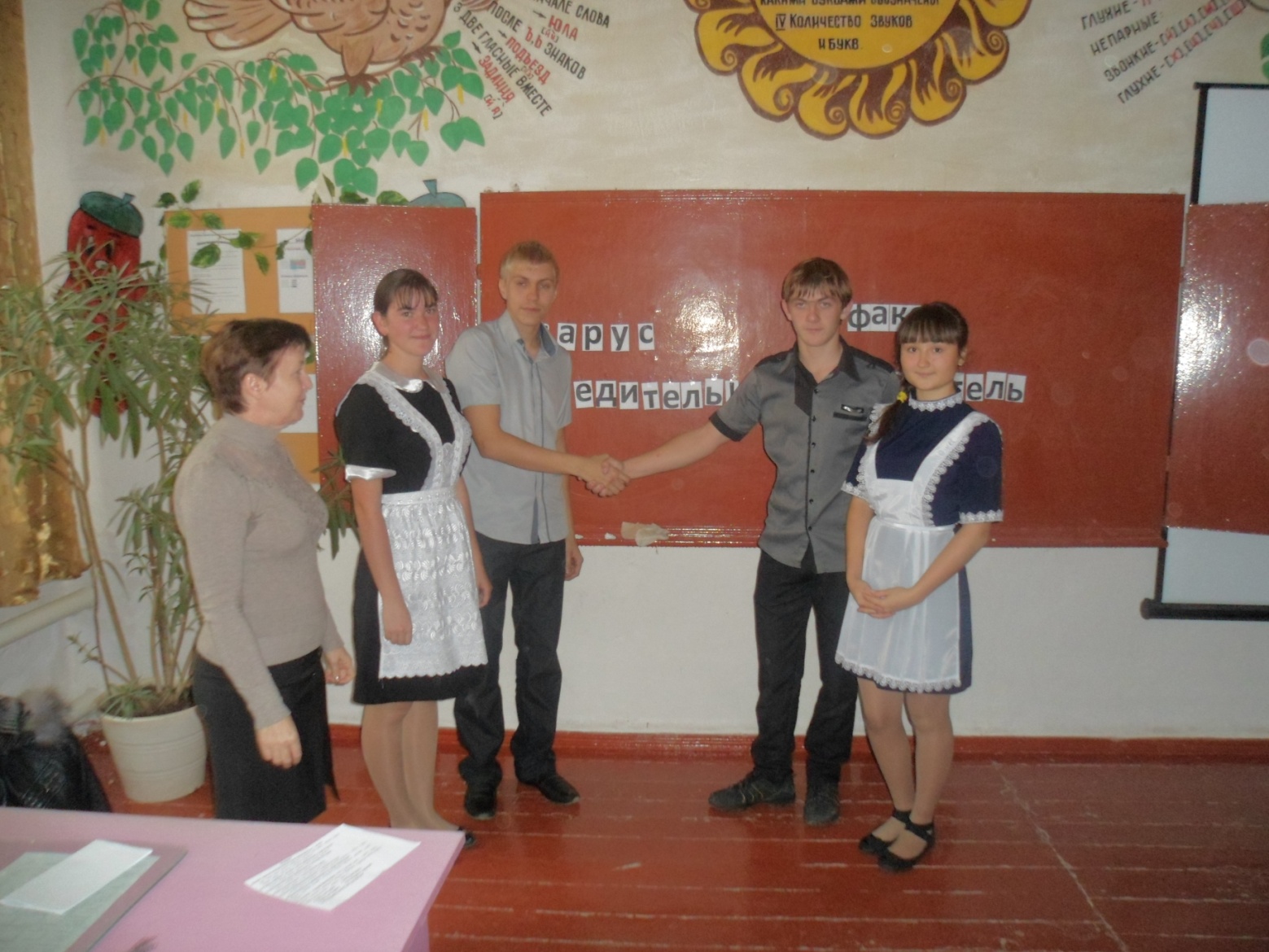 11.Создание условий, максимально благоприятствующих получению качественного образования каждым учеником в зависимости от его индивидуальных способностей, наклонностей, культурно – образовательных потребностей.2. Повышение интереса учащихся к учебной деятельности, к познанию действительности и самого себя, а также выработке самодисциплины и самоорганизации. 
3. Оценка влияния предметной Недели на развитие интереса учеников к изучаемым предметам.4. Помощь учителям и ученикам в раскрытии своего творческого потенциала.5. Создание праздничной творческой атмосферы.                                 Анализ мероприятияС 11 по 16 ноября 2013 года в нашей школе в очередной раз прошла Неделя русского языка и литературы. По уже сложившейся традиции в первый день учащиеся всех классов (5-11) выпустили тематические газеты. С 12 по 14 ноября состоялась викторина «Знатоки русского языка», состоявшая из трех туров. В результате напряженной борьбы в финал вышли: уч-ся 5 класса: Забелин Н. и Иванисова Т.; уч-ся 6 класса: Ерохина С. и Ганжа В.; уч-ся 7 класса: Волошина В., Иванисова Н., Семендяев И.; уч-ся 9 класса: Смыков В.; уч-ся 10 класса: Воронцов М.; уч-ся 11 класса: Кожухова К.А победителем викторины стал ученик 10 класса Воронцов Максим.     13 ноября между учениками 10 класса состоялась увлекательная интеллектуально-развлекательная игра «Словесная дуэль». Непросто далась победа Воронцову Максиму и Апальковой Татьяне. Но все же им удалось доказать, что они лучше своих соперников владеют словом, неоценимым богатством русского языка.     Не менее интересно 14 ноября прошли Лингвистические олимпийские игры между учащимися 5 класса, где ребята представляли страны Грамландия и Пунктуания. Главной идеей состязаний был призыв «Победи самого себя!»Ребята с таким воодушевлением боролись за победу, что, думаю, факел этих Лингвистических олимпийских игр еще долго будет гореть в детских сердцах на уроках русского языка.     А между учащимися 6, 8, 11 классов в этот же день состоялся конкурс презентаций «Русский фольклор». На суд жюри было представлено 8 презентаций. Победителями оказались Огурцов Аркадий, ученик 8 класса, защищавший исследовательский проект «Пословица недаром молвится» и Ерохина София, учащаяся 6 класса, показавшая презентацию «Русская песня в произведениях литературы»     15 ноября между учащимися 7,8,9 классов состоялась захватывающая игра «Последний герой».  Участники 2-ух команд оказались в замкнутом пространстве, кабинете русского языка и литературы, вдали от цивилизации – компьютеров, сотовых телефонов, планшетов, беспроводного и проводного Интернета. В течение часа они выживали, прибегая к ресурсам своей памяти и знаний, полученных за время обучения в школе. В результате упорной и напряженной борьбы Последним героем 2013 года стал ученик 7 класса Семендяев Иван.Также в течение игры был определен и самый активный болельщик. Им стал Иванисов Дмитрий, учащийся 10 класса.     Охват учащихся во время Недели– стопроцентный. Все оказались в выигрыше: кто-то за участие получил грамоту, кто-то - благодарность, кто-то - приз зрительских симпатий, а главная награда - это те пятерки и четверки, которые дети смогли заработать, это радость от общения.      Недели русского языка и литературы - это прекрасная возможность развивать интерес и воспитывать потребность изучать родной язык. 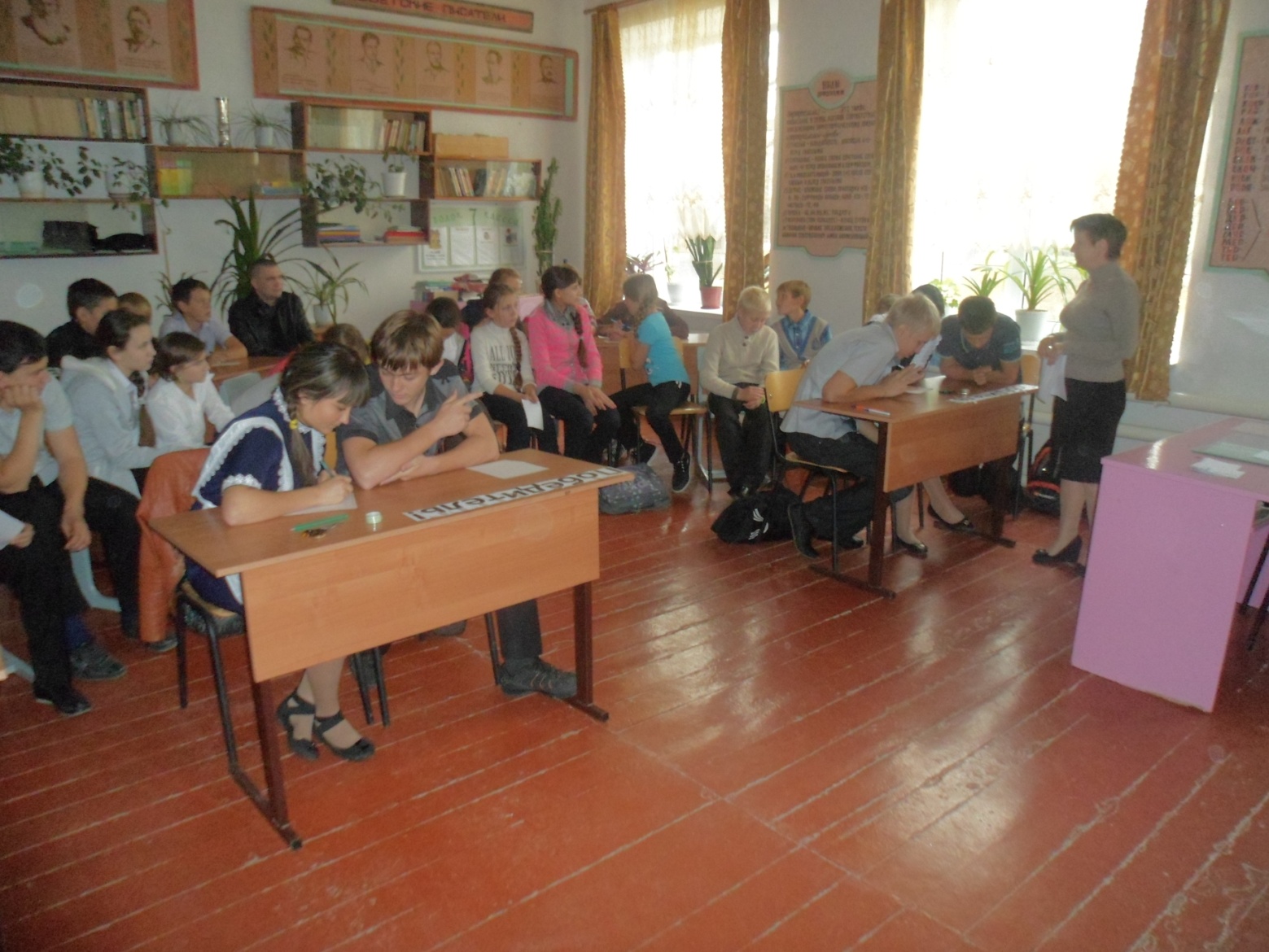 